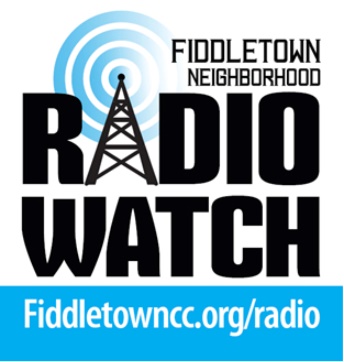 FNRW Committee Zoom MeetingWednesday, October 25, 2023 @ 7:45 PMAGENDAWelcome.Approve Minutes of September 13, 2023 meeting.Treasurer’s Report.Old Business.Giving Tuesday Nov 28th @ Drexell Hall. - BobCR repeater servicing Saturday October, 14 – Steve/KentFundraising and Grants. - SueNet control sign-ups. - BobNew Business.Equipment needed.Power supply for CR repeater – Steve & KentInstall West Mountain controller. KentTwo more 12v batteries.Install 2 solar panels – OK with Lisa – need brackets fabricated. - KentFundraising ideas.FCC Thanksgiving potluck – share table with FCC. Need volunteer from FNRW to answer questions. Inform audience on the benefit of having a group like FNRW in our community.Donations to FNRW made by checks can be postdated for 11/28/23 for matching ACF funds.Giving Tuesday presence at Drexel Hall ACF – table skirt / brochures / FNRW sign banner.Annual FCC membership form to have a checkbox to donate $20 to FNRW.Amador Community Foundation as our 501.(3)(c).ProsWill do all administrative work related to donation funding – Raffle events – ABC alcohol licensing – Bookkeeping – other things.ConsSeven percent charge per every dollar we take in.Yearly liability insurance charge.Other yearly costs.No meeting hall available to us.No zoom account usage.     7. Need community center library to hold training on how to host a Net Control session. A few members have requested training.     8. Adjournment.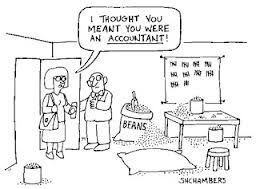 FNRW Board MinutesOctober 25, 2023In Attendance:Bob Kleinbrahm, ChairKate Dougherty, SecretaryKent Oster, Technical ExpertSteve Allred, Technical ExpertSue Wilson, Member at LargeAbsent:Deidre Mueller, Acting SecretaryTOPIC:  Review Minutes from September 13, 2023 MeetingDiscussion:  Reviewed, no changes requestedConclusion:  Motion to approve and secondedAction:  Approve MinutesTOPIC:  Financial ReportDiscussion:  Reviewed Financial ReportConclusion:  All Line Items Accounted for.Action:  Approve Financial ReportOld Business:Giving Tuesday, Nov 28, Drexel Hall>>>>>Sue Wilson will check if she can staff event.Cobble Ridge Repeater Servicing October 14>>>>> New Antenna has improved reception.Fundraising and Grants>>>>>Sue will continue to explore grant resources as priorities established.Net control sign-ups>>>>One volunteer has signed up>Bob Will Train3.  New BusinessEquipment Needs>>>Articulated in Agenda;  Sue, Bob, Kent to document prioritiesFundraising Ideas>>>>. November 11, Thanksgiving Potluck at FCC, Bob will have donations and promotion of GMRS Network, need volunteer for questions. Checks can be postdated to Nov 28 to get Amador Foundation Matching Funds. Form Will include FNRW in Membership FCC Renewal	     >>>>>>November 28, Giving Tuesday at Drexel Hall, Sue Wilson may staff.TOPIC:  Amador Community Foundation as our 501.(3)cDiscussion:  Reviewed pros and cons as articulated on agenda.Conclusion:  We have a sponsorship agreement with FCC at 5% which takes care of all of our administrative needs.Action:  We will maintain sponsorship agreement with FCC at this time.TOPIC:  Training for Net ControlDiscussion:  Use library to train for Net Control.Conclusion:  Hopefully will locate more volunteers for Net Control roleAction:  We will continue to recruit and look to January 2024 for training.